De Indische Eettafel Bussum               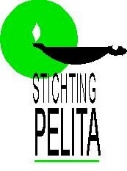 Op diverse locaties in het land organiseert Stichting Pelita Indische Eettafels en Masoek Sadja’s. Ook in Bussum starten we met de eerste Indische Eettafel. De Eettafel en Masoek Sadja is opgezet voor Indische en Molukse ouderen van 65 jaar en ouder die een gemeenschappelijk verleden hebben in het voormalig Nederlands-Indië of zij die zich er nauw mee verbonden voelen. Het doel is het samenbrengen van de doelgroep en een gezellige middag met elkaar beleven.Programma: Van 14.00-16.30 uur bent u van harte welkom. Het Indische 3-gangen menu wordt verzorgd door de keukenspecialisten van PATRIA. De muzikale klanken komen van LEX BURGERSDIJK met o.a. Indische en Molukse liedjes.  Ook is er een loterij waarmee leuke prijzen te winnen zijn. Locatie: Stichting NUSANTARA, Woonzorgcentrum PATRIA,  Ceintuurbaan 281, 1402 HM Bussum, gratis parkeren in de omgeving. Mindervalide: De locatie is rolstoelvriendelijk en de begane vloer is goed toegankelijk.Vergoeding: De entree is gratis. De Indische maaltijd, een 3-gangen menu bedraagt € 12, - per persoon, te voldoen bij binnenkomst. Consumpties zijn verkrijgbaar tegen een zeer redelijke prijs. De loten kosten € 1, - per stuk en ook bij binnenkomst bij de entree verkrijgbaar. Het vriendelijke verzoek is zoveel mogelijk gepast te betalen. Reserveren of verhinderd: Reservering kan bij Coby de Boer, vrijwilliger en coördinator Indische Eettafel Bussum/Almere van St. Pelita, op telefoonnummer 06 20425922 of per E-mail: eettafelbussum@gmail.com. Graag uw naam, adres, telefoonnummer, aantal personen en of u vegetarisch wilt eten (wij serveren geen varkensvlees!). Reserveert u voor meer dan 2 personen: s.v.p. ook de leeftijd en namen vermelden. Als de maximale capaciteit is bereikt van 60 personen, wordt u op een wachtlijst geplaatst. Bent u verhinderd? Meld u zich dan zo spoedig mogelijk af!Tweemaandelijks vinden de Indische Eettafels in Bussum plaats:Z.O.Z         Masoek SadjaAl geruime tijd organiseert Pelita in het land inloopmiddagen voor Indische senioren (65+ers). Op deze inloopmiddagen, “masoek sadja’s” (MS) genaamd, delen mensen hun gemeenschappelijke ervaringen en cultuur met elkaar, met gezelligheid, muziek, dans en Indische hapjes.Het programma is behalve recreatief ook informatief. U wordt op de masoek sadja’s op de hoogte gehouden van nieuwe projecten van Pelita op het gebied van welzijn, wonen en zorg. Niet alleen in de regio Bussum, maar ook elders in het land.Ook is het mogelijk dat om de zoveel tijd een maatschappelijk werker of een medewerker van Stichting Pelita langskomt waar u met uw vragen terecht kunt betreffende de wetten voor oorlogsgetroffenen WIV, WUV en WUBO. Wij informeren u hier vroegtijdig over.Programma: Van 14.00-16.30 uur bent u van harte welkom. De muzikale klanken komen van een live band/muzikant met o.a. Indische en Molukse liedjes. Ook is er een bingo waarmee leuke prijzen te winnen zijn. De catering wordt verzorgd door de keukenbrigade van Patria.Locatie: Stichting NUSANTARA, Woonzorgcentrum PATRIA,  Ceintuurbaan 281, 1402 HM Bussum, gratis parkeren in de omgeving. Entree: bedraagt € 4,00 per persoon. De bingokaarten kosten € 1,- per stuk en ook bij binnenkomst verkrijgbaar. Graag met gepast geld betalen. De Indische maaltijden,  snacks  en consumpties zijn verkrijgbaar tegen gangbare prijzen. Mindervalide: De locatie is rolstoelvriendelijk en de begane vloer is goed toegankelijk.Tweemaandelijks vinden de Masoek Sadja’s plaats:Wij hebben plaats voor ca. 75 bezoekers. Aanmelden bij:Coby de Boer, coördinator Indische Eettafel en Masoek Sadja Bussum, tel.  036 5244573 / 06 20425922. Nico Papilaja, coördinator sociale dienstverlening Stichting Pelita.Agenda: 2015/2016Reserveren vanaf:Zondag 11 oktober, 14.00 - 16.30 uur             heden Zondag 13 december, 14.00 - 16.30 uur         hedenZondag 14 februari, 14.00 – 16.30 uur 1 december 2015Zondag 10 april, 14.00 – 16.30 uur 1 januari 2016Agenda: 2015/ 2016Reserveren vanaf:Zondag 15 november, 14.00 - 16.30 uur             heden Zondag 10 januari, 14.00 - 16.30 uur15 december 2015Zondag 13 maart, 14.00 – 16.30 uurJanuari 2016Zondag 8 mei, 14.00 – 16.30 uurMaart  2016